	                  Home Schooling 66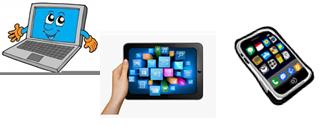 TODAY WE’RE PRACTICING OBJECTS IN THE HOUSE!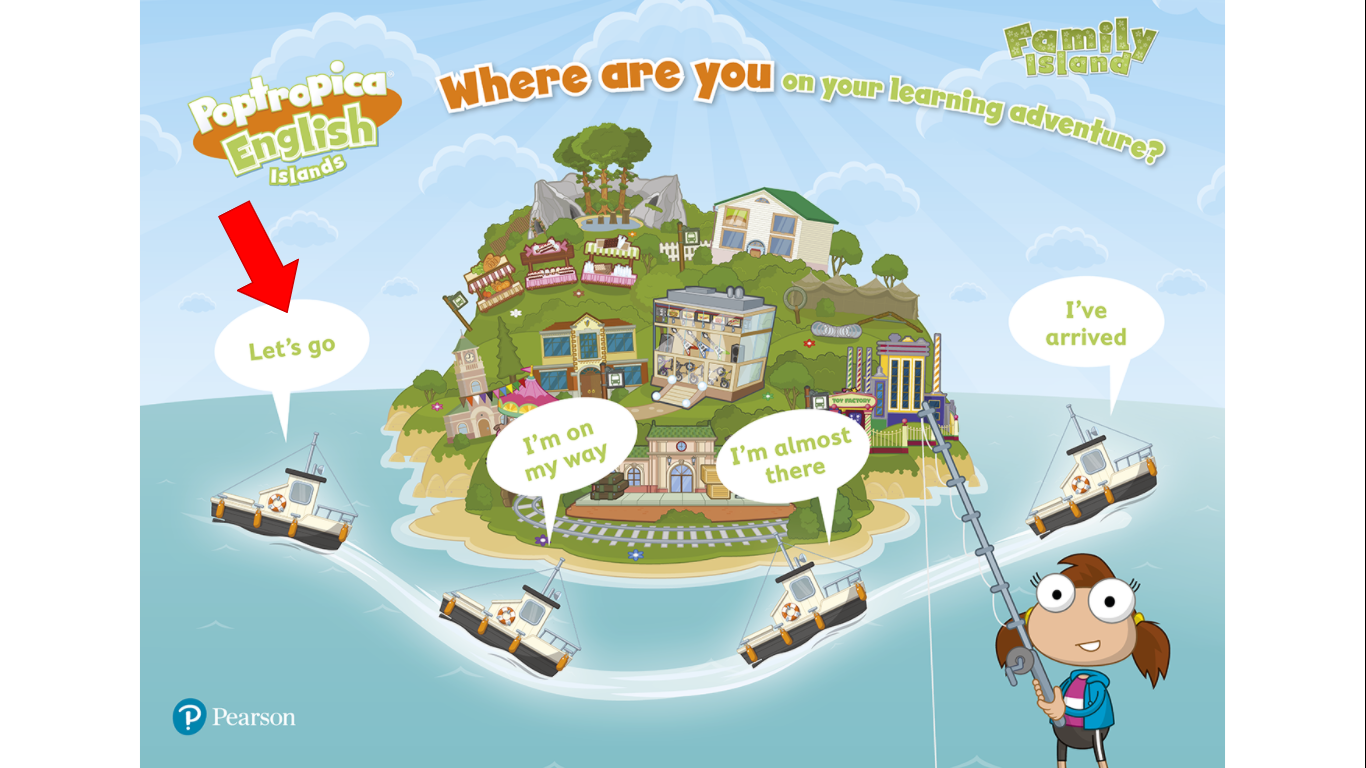 CTRL+CLICK AND WORK ONLINE: 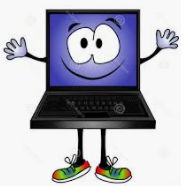 https://forms.gle/TD1gWUmecEyPNvLFA 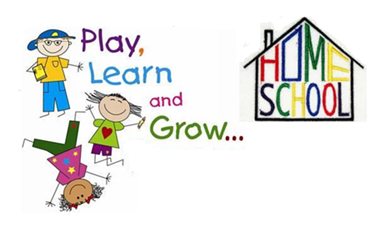 PLEASE PRESS “SUBMIT/SEND” AT THE END OF YOUR ONLINE WORKPOR FAVOR PRESIONAR “ENVIAR” AL FINAL DEL TRABAJO EN LINEA